Σπάρτη 28/4/2020ΑΝΑΚΟΙΝΩΣΗ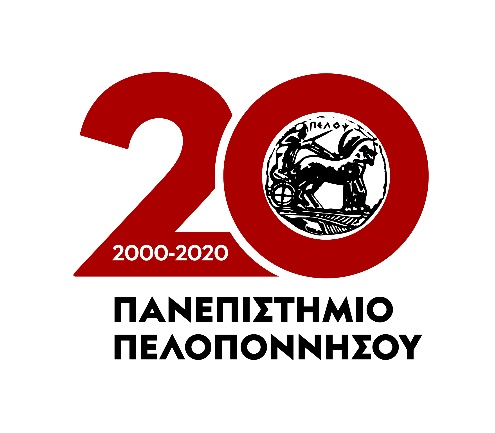 Ύλη κατατακτηρίων εξετάσεων 2020 - 2021Με την απόφαση της 98ης Συνέλευσης (13ης ακαδ. έτους 2019 – 2020) του ΤΟΔΑ, οι υποψήφιοι προς κατάταξη φοιτητές για το ακαδημαϊκό έτος 2020 – 2021 θα εξεταστούν στα πιο κάτω γνωστικά αντικείμενα με την αντίστοιχη ύλη και προτεινόμενη βιβλιογραφία: Αρχές Διοίκησης ΕπιχειρήσεωνΎληΈννοιες της Οργάνωσης, Μάνατζμεντ και Μάνατζερ ΠρογραμματισμόςΣτρατηγική διοίκησηΛήψη αποφάσεων και επίλυση προβλημάτωνΛειτουργία της Οργάνωσης, Οργανωσιακή δομή και κουλτούραΔιοίκηση ανθρώπινων πόρωνΔιαχείριση αλλαγήςΗγεσίαΠαρακίνηση και επιβράβευση εργαζομένωνΔιοίκηση των ομάδωνΕπικοινωνίαΛειτουργία του ελέγχουΣυνιστώμενη Βιβλιογραφία: Α) Robbins Stephen P., Decenzo David A., Coulter Mary (2017). Διοίκηση επιχειρήσεων. 2η εκδ. Εκδόσεις Κριτική. ISBN: 9789605861889Τύπος: Σύγγραμμα Β) Χυτήρης Λεωνίδας (2013). Μάνατζμεντ αρχές διοίκησης Επιχειρήσεων1η έκδ. Διαθέτης (Εκδότης): ΑΝΤΩΝΑΚΟΠΟΥΛΟΥ ΕΛΕΝΗISBN: 978-618-80635-9-4Τύπος: ΣύγγραμμαΓ) Μπουραντάς, Δ. (2015). Μανατζμεντ: Θεωρητικό Υπόβαθρο - Σύγχρονες Πρακτικές,. 2η έκδ. Εκδόσεις Μπένου. ISBN13 9789603591184.Τύπος: ΣύγγραμμαΕισαγωγή στην Αθλητική ΕπιστήμηΎληΟρισμός επιστήμης, Βασικές αρχές επιστημών, Βασικές αρχές αθλητικής επιστήμης,Τι είναι αθλητισμός. Ο αθλητισμός στη σύγχρονη εποχή και οι σύγχρονοι Ολυμπιακοί Αγώνες. Η οργάνωση του αθλητισμού. Διεθνείς φορείς οργάνωσης του αθλητισμού.Η οργάνωση του αθλητισμού στην Ελλάδα. Οι μορφές του αθλητισμού στην Ελλάδα. Ο άνθρωπος ως βιολογικό και κοινωνικό ον.Αρχές και μέθοδοι της αθλητικής επιστήμης.Έρευνα στην αθλητική επιστήμη. Το μέλλον της αθλητικής επιστημονικής έρευναςΟι σπουδές της αθλητικής επιστήμης.Διδακτική και μεθοδική της αθλητικής αγωγής. Σκοπός και στόχοι της αθλητικής αγωγής . Σύγχρονες θεωρίες της αθλητικής αγωγής. Αγώνες και συστήματα αγώνων, προγραμματισμός, ιδιαίτερα προβλήματα που παρουσιάζονται κατά την διεξαγωγή αγώνων. Αθλητικές εγκαταστάσεις, προδιαγραφές εγκαταστάσεων και γυμναστηρίωνΟι ελάχιστες ικανότητες και δεξιότητες. Το πρόγραμμα εκμάθησης κολύμβησης.Συνιστώμενη Βιβλιογραφία: Αυγερινός, Θ., Κυπραίος, Γ. (2013). Ο Αθλητισμός ως Θεσμός. Θεσσαλονίκη: University Studio Press.Αυγερινός, Θ., Κυπραίος Γ. (2012). Διδακτική & Μεθοδική της αθλητικής αγωγής (φυσικής αγωγής). Θεσσαλονίκη: University Studio Press.Μάρκετινγκ ΥπηρεσιώνΎλη Ορισμός, βασικές έννοιες μάρκετινγκ, εξέλιξη του μάρκετινγκ σαν επιστήμη.Το περιβάλλον μάρκετινγκ. Προϊόντα και υπηρεσίες – ομοιότητες και διαφορές. Τα ξεχωριστά χαρακτηριστικά των υπηρεσιών και πως επηρεάζουν τη στρατηγική μάρκετινγκ.Η συμπεριφορά του καταναλωτή, πως τη διαχειριζόμαστε, πως την αναλύουμε.Τμηματοποίηση αγοράς, στόχευση και τοποθέτηση.Ο ρόλος της έρευνας αγοράς στο Μάρκετινγκ. Η στρατηγική μάρκετινγκ και τα βασικά συστατικά της.Το μίγμα μάρκετινγκ για προϊόντα και υπηρεσίες.Η ανάπτυξη νέων προϊόντων και υπηρεσιών.Διεθνές και ηλεκτρονικό μάρκετινγκ στις υπηρεσίες.Συνιστώμενη Βιβλιογραφία: Μάρκετινγκ Υπηρεσιών: Άνθρωποι, Τεχνολογία, Στρατηγική, J.Wirtz & C. Lovelock. Επιμέλεια – Π.Αθανασοπούλου και Α.Γιοβάνης, Εκδόσεις Δισίγμα, 2018Μάρκετινγκ Υπηρεσιών: Μάνατζμεντ, Στρατηγικές και Νέες Τεχνολογίες. Αυλωνίτης Γεώργιος, Γούναρης Σπύρος, Τσιότσου Ροδούλα, Broken Hill Publishers Ltd, Φεβρ. 2016. ISBN13 9789963258567Principles of Services Marketing. Palmer, Adrian. McGraw-Hill Publishing Co., New York, latest editionServices Marketing by Christopher Lovelock (2001), Prentice Hall, 4th ed.Εισαγωγή στο Μάρκετινγκ. Πέτρος Μαλλιαρης, Εκδόσεις Σταμουλη 2012.Βασικές αρχές Μάρκετινγκ: μια στρατηγική προσέγγιση. William Perreault, Jr., Joseph Cannon and Jerome McCarthy. Επιμέλεια ελληνικής έκδοσης - Νικόλαος Παπαβασιλείου. Εκδόσεις Πασχαλίδη, 2012.ΜΑΡΚΕΤΙΝΓΚ: Όσα πρέπει να γνωρίζετε και δεν έχετε ρωτήσει, Δημήτρης Πασχαλούδης, Εκδόσεις ΚΡΙΤΙΚΗ Α.Ε, Αθήνα 2009Βασικό Μάρκετινγκ – 2η έκδοση (2006), Βασίλειος Γαλάνης, Εκδόσεις Σταμούλη.Εισαγωγή στο Μάρκετινγκ, Gary Armstrong & Philip Kotler, Εκδόσεις Επίκεντρο Α.Ε, 9η έκδοση, 2009. Marketing: Concepts & Strategies Pride W. & Ferrell O., , Houghton Mifflin (2003), 12th edMarketing Management: Analysis, Planning, Implementation and Control, Kotler, P. , Prentice Hall, (latest edition)ΥΠΟΒΟΛΗ ΑΙΤΗΣΕΩΝ Οι ενδιαφερόμενοι καλούνται να υποβάλουν αίτηση στην Γραμματεία του Τμήματος Οργάνωσης και Διαχείρισης Αθλητισμού (Λ. Ευσταθίου και Σταματικής Βαλιώτη και Πλαταιών, 23100  Σπάρτη) από 1 - 15 Νοεμβρίου 2020, με τα εξής δικαιολογητικά:Αίτηση (διατίθεται ηλεκτρονικά εδώ)Αντίγραφο πτυχίου Αντίγραφο Δελτίου Αστυνομικής Ταυτότητας Βεβαίωση ισοτιμίας από το Διεπιστημονικό Οργανισμό Αναγνώρισης Τίτλων Ακαδημαϊκών και Πληροφόρησης (Δ.Ο.Α.Τ.Α.Π.), στην περίπτωση που ο ενδιαφερόμενος είναι κάτοχος τίτλου σπουδών από Πανεπιστήμια της αλλοδαπής. Η κατάθεση των δικαιολογητικών μπορεί να γίνει και ταχυδρομικά, με βεβαιωμένο το γνήσιο της υπογραφής του αιτούντα.ΗΜΕΡΟΜΗΝΙΕΣ ΕΞΕΤΑΣΕΩΝΟι κατατακτήριες εξετάσεις διενεργούνται κατά το διάστημα από 1 έως 20 Δεκεμβρίου κάθε έτους.Οι εξετάσεις πραγματοποιούνται στο Τμήμα Οργάνωσης και Διαχείρισης Αθλητισμού του Πανεπιστημίου Πελοποννήσου, στη Σπάρτη. Το πρόγραμμα των κατατακτηρίων εξετάσεων θα ανακοινωθεί τουλάχιστον 10 ημέρες πριν τη διεξαγωγή τους. Η Γραμματέας του Τμήματος Άννα Παπαστρατάκου